		Rosario, ________________________	VISTO el Expediente ID ___________, por el cual el Departamento _________ propone la conformación de las Comisiones Evaluadoras a fin de la 2° evaluación, en el marco de la Ordenanza Nº 1182, que adecua y actualiza la carrera académica para el Personal Docente de la Universidad Tecnológica Nacional, y	CONSIDERANDO	Que a tal efecto se deben constituir Comisiones Evaluadoras para la 2° evaluación, según lo establecido en el artículo 14º de la referida Ordenanza.Que la Comisión de Enseñanza analizó las propuestas y aconsejó su aprobación.		Por ello y atento a las atribuciones otorgadas por el artículo 85º del Estatuto Universitario.EL CONSEJO DIRECTIVO DE LA FACULTAD REGIONAL ROSARIODE LA UNIVERSIDAD TECNOLÓGICA NACIONALRESUELVE:ARTÍCULO 1º.- Aprobar la propuesta de integración de la Comisión Evaluadora (2° evaluación), presentada por el Director del Departamento _________, de acuerdo a lo establecido en el artículo 14º de la Ordenanza Nº 1182, cuya constitución se detalla en el Anexo I de la presente resolución.ARTÍCULO 2º.- Regístrese. Comuníquese. Cumplido, archívese.RESOLUCIÓN Nº 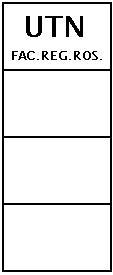 		ANEXO I		RES Nº   DEPARTAMENTO ___________________      COMISIÓN EVALUADORA 2° EVALUACIÓNDocente:Cargo:Dedicación:Área:Asignatura:Titulares:UTN - Facultad Regional RosarioUTN - Facultad Regional __________Universidad_____________Suplentes:UTN - Facultad Regional RosarioUTN - Facultad Regional __________ UniversidadVeedores Graduados:DNI:DNI:Veedores Alumnos:Legajo UTN N°Legajo UTN N°